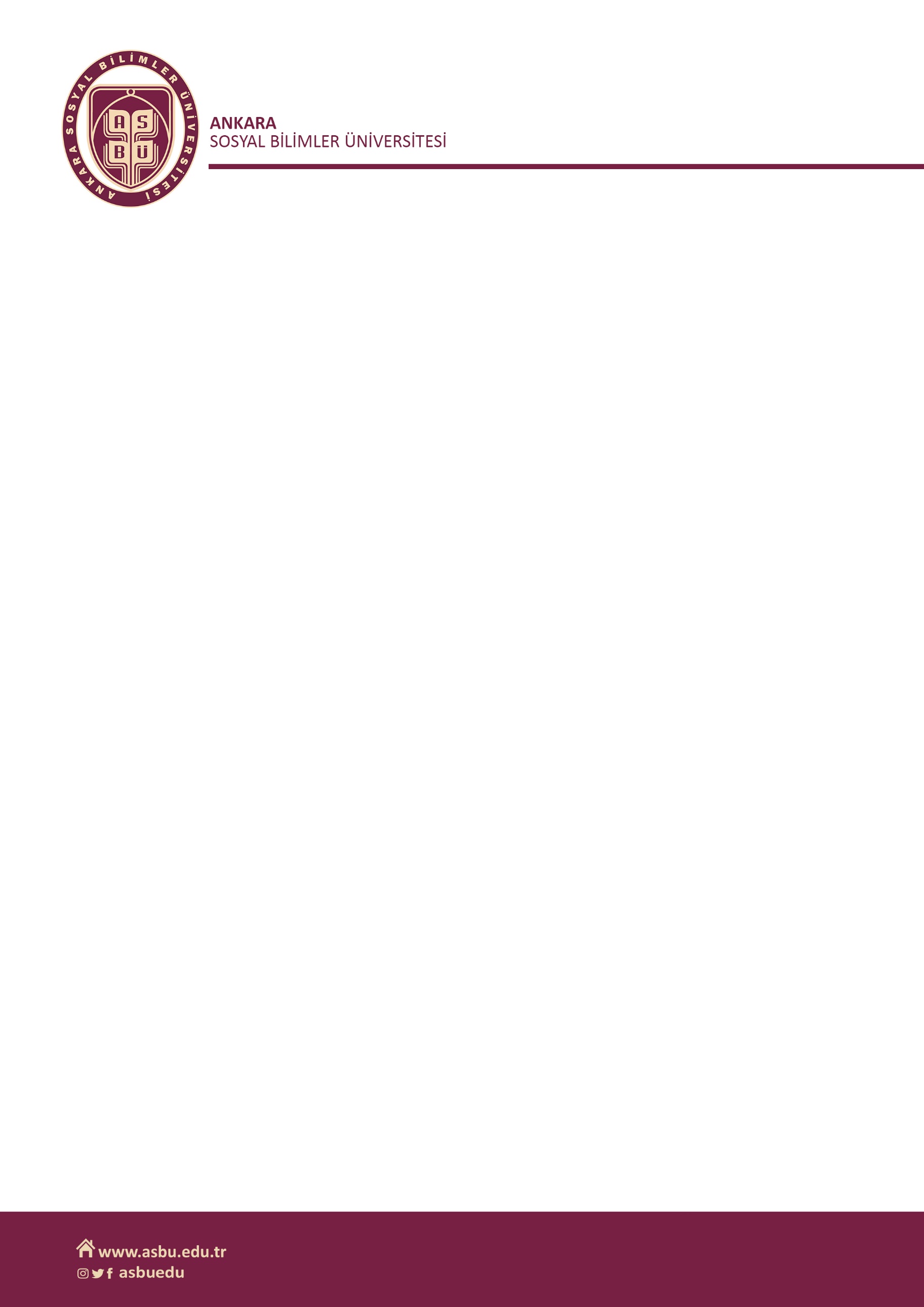 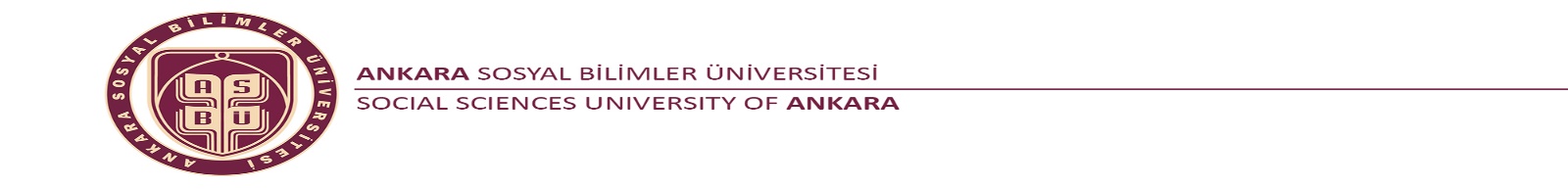 Organizasyon ve/veya Salon Rezervasyon Talep FormuOrganisation and/or Venue Reservation Request FormTalebi Yapan Birim / From:…………………………………………………………………………………………………………………Rezervasyon Tarihi ve Saati /  Reservation date and time:………………………………………………………………… Rezervasyon Talebi Yapılan Salon / Venue: Güvercinlik Salonu / Güvercinlik Hall  Prof. Dr. Fuat Sezgin Salonu / Prof. Dr. Fuat Sezgin Hall(Not: Güvercinlik Salonu 65 kişilik, Prof. Dr. Fuat Sezgin Salonu 50 kişiliktir. Sandalye sayıları artırılarak bu sayı Güvercinlik Salonu için 80’e, Prof. Dr. Fuat Sezgin Salonu için 65‘ e kadar çoğaltılabilmektedir. Rezervasyon tarih ve saati belirlenirken, salonların uygunluk durumu, ASBÜ takviminden görülebilir.) (Please note: Güvercinlik Hall accommodates 65 people, whereas Prof. Dr. Fuat Sezgin Hall is for 50 people. In Güvercinlik Hall, the maximum capacity is 80, and 65 for Prof. Dr. Fuat Sezgin Hall. Prior to booking the venue and the date, please check ASBU calendar on the web.) Teknik Destek: Bilgisayar kurulumu / PC, IT Support		 Konuşmacı isimlik / Name Tags, Badges Fotoğraf / Photographer                   	 Ses sistemi / Audio System (yalnızca Güvercinlik Salonu için) Kamera / Camera                               		 Hiçbiri / None of the above Yönlendirme / Guidance				 Tahmini katılımcı sayısı: …………………Açıklama / Note :………………………………………………………………………………………………………………………………………………………………………………………………………………………………………………………………………………………….………………………………………………………………………………………………………………………………………………………….